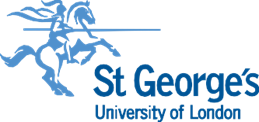 Applicant InformationName of applicant: __________________Job title: __________________Institute/Faculty/ Directorate: __________________Email address: __________________Nomination InformationYou will have been sent the name of the person or persons nominating you for an Award, plus the reasons they have given for making the nomination.  In the box below, please include this information: the name of each nominator, their job title (staff) or programme and year of study (student), their nomination reasons. If you are self-nominating, please indicate this and include your nomination reasons.To be completed by ApplicantAbout your background and role – please give brief details (100 words)2. Please provide an account of the work on which this application is based, using the questions in the box as subheadings. Your overall account should be up to c800 words.3. Name(s) of students (up to 3) who can endorse this application. Please include the students’ programme and year, if possible. Director of Institute/Faculty/Directorate Statement of SupportI have read this application; I am aware of the work it describes and I have consulted with colleagues and students as appropriate to gain their views. The applicant adheres to St George’s policy and expectations with regard to accessibility and inclusive practice in teaching and assessment. On this basis I can recommend the individual for a St George’s Award for Education ExcellenceSignature:  ____________________					 Date:  _______________